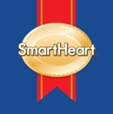 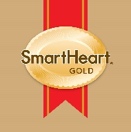 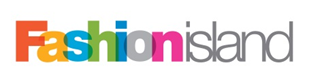 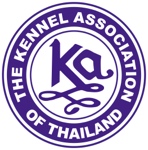 THE KENNEL ASSOCIATION OF THAILANDAre pleased to invite you to joinSmartHeart Champion Of Champions Dog Show 2020FCI International Championship Dog Show 1/2020, 2/2020, 3/2020161st KATH All breed Championship Dog Show  Group 2, 3, 9, Pomeranian and French bulldog specialty 
Best Dog of The Year 2019 & Champion Of The Year 2019At Fashion Island Hall on January 24-26, 2020 161st ALL BREED CHAMPIONSHIP DOG SHOW (AB1) 161st ALL BREED CHAMPIONSHIP DOG SHOW (AB1) 161st ALL BREED CHAMPIONSHIP DOG SHOW (AB1)800  BahJan 24, 2020FCI  CHAMPIONSHIP DOG SHOW 1/2020 (AB2)(Group 5 Siberian Husky, Pomeranian) (Group  9) FCI  CHAMPIONSHIP DOG SHOW 1/2020 (AB2)(Group 5 Siberian Husky, Pomeranian) (Group  9) FCI  CHAMPIONSHIP DOG SHOW 1/2020 (AB2)(Group 5 Siberian Husky, Pomeranian) (Group  9) 900  BahtJan 24, 2020GROUP 2 SPECIALTY DOG SHOWGROUP 2 SPECIALTY DOG SHOWGROUP 2 SPECIALTY DOG SHOW800  BahtJan 24, 2020GROUP 3 SPECIALTY DOG SHOWGROUP 3 SPECIALTY DOG SHOWGROUP 3 SPECIALTY DOG SHOW800  BahtJan 24, 2020FCI  CHAMPIONSHIP DOG SHOW 1/2020 (AB2)(Group 5 TBK, TRD the Rest of Group 5) (Group 1, 3, 4, 6, 7, 8, 10)FCI  CHAMPIONSHIP DOG SHOW 1/2020 (AB2)(Group 5 TBK, TRD the Rest of Group 5) (Group 1, 3, 4, 6, 7, 8, 10)FCI  CHAMPIONSHIP DOG SHOW 1/2020 (AB2)(Group 5 TBK, TRD the Rest of Group 5) (Group 1, 3, 4, 6, 7, 8, 10)900  BahtJan 25, 2020FCI  CHAMPIONSHIP DOG SHOW 2/2020 (AB3)FCI  CHAMPIONSHIP DOG SHOW 2/2020 (AB3)FCI  CHAMPIONSHIP DOG SHOW 2/2020 (AB3)900  BahtJan 25, 2020GROUP 9 SPECIALTY CHAMPIONSHIP DOG SHOW (SP)GROUP 9 SPECIALTY CHAMPIONSHIP DOG SHOW (SP)GROUP 9 SPECIALTY CHAMPIONSHIP DOG SHOW (SP)800  BahtJan 25, 2020FCI  CHAMPIONSHIP DOG SHOW 3/2020 (AB4)FCI  CHAMPIONSHIP DOG SHOW 3/2020 (AB4)FCI  CHAMPIONSHIP DOG SHOW 3/2020 (AB4)900  BahtJan 26, 2020POMERANIAN SPECIALTY DOG SHOWPOMERANIAN SPECIALTY DOG SHOWPOMERANIAN SPECIALTY DOG SHOW800  BahtJan 26, 2020FRENCH BULLDOG SPECIALTY DOG SHOW FRENCH BULLDOG SPECIALTY DOG SHOW FRENCH BULLDOG SPECIALTY DOG SHOW 800  BahtJan 26, 2020BEST OF THE YEAR 2019□ Baby, □ Puppy, □Junior , □Best local born □Best DogBEST OF THE YEAR 2019□ Baby, □ Puppy, □Junior , □Best local born □Best DogBEST OF THE YEAR 2019□ Baby, □ Puppy, □Junior , □Best local born □Best DogFREEJan 26,2020CHAMPION OF CHAMPION DOG SHOW 2019CHAMPION OF CHAMPION DOG SHOW 2019CHAMPION OF CHAMPION DOG SHOW 2019FREEJan 26,2020BreedBreedGroupGroupDog’s NameDog’s NameREG.REG.Date of BirthDate of Birth□   3-6   months□   3-6   months□  15-18 monthsSexSexSex□  6-9    months□  6-9    months□  18 months( Male )( Male )( Male )□  9-12  months□  9-12  months□  Champion Class( Female )( Female )( Female )□ 12-15 months□ 12-15 monthsBreeder’s Name.Breeder’s Name.Owner’s Name.Owner’s Name.Membership No.Membership No.Tel.Fax.Tel.Fax.Tel.Fax.The Kennel Association of Thailand  Tel. 662-539-8394-5  FAX: 662-539-8405-6Foreign Dogs: Entry fee 800 Bahts :Entry fee for FCI 1/2020,FCI 2/2020 900 Baht Please send the application form and the National Club’s Certified Pedigree For entry fee: Please transfer payment toThe Kennel Association Of Thailand : Saving Account No. 210-0-41772-0, Bangkok Bank, Victory Monument Branch** All schedule are subject to change without prior notice*****Close January 18, 2020***The Kennel Association of Thailand  Tel. 662-539-8394-5  FAX: 662-539-8405-6Foreign Dogs: Entry fee 800 Bahts :Entry fee for FCI 1/2020,FCI 2/2020 900 Baht Please send the application form and the National Club’s Certified Pedigree For entry fee: Please transfer payment toThe Kennel Association Of Thailand : Saving Account No. 210-0-41772-0, Bangkok Bank, Victory Monument Branch** All schedule are subject to change without prior notice*****Close January 18, 2020***The Kennel Association of Thailand  Tel. 662-539-8394-5  FAX: 662-539-8405-6Foreign Dogs: Entry fee 800 Bahts :Entry fee for FCI 1/2020,FCI 2/2020 900 Baht Please send the application form and the National Club’s Certified Pedigree For entry fee: Please transfer payment toThe Kennel Association Of Thailand : Saving Account No. 210-0-41772-0, Bangkok Bank, Victory Monument Branch** All schedule are subject to change without prior notice*****Close January 18, 2020***The Kennel Association of Thailand  Tel. 662-539-8394-5  FAX: 662-539-8405-6Foreign Dogs: Entry fee 800 Bahts :Entry fee for FCI 1/2020,FCI 2/2020 900 Baht Please send the application form and the National Club’s Certified Pedigree For entry fee: Please transfer payment toThe Kennel Association Of Thailand : Saving Account No. 210-0-41772-0, Bangkok Bank, Victory Monument Branch** All schedule are subject to change without prior notice*****Close January 18, 2020***The Kennel Association of Thailand  Tel. 662-539-8394-5  FAX: 662-539-8405-6Foreign Dogs: Entry fee 800 Bahts :Entry fee for FCI 1/2020,FCI 2/2020 900 Baht Please send the application form and the National Club’s Certified Pedigree For entry fee: Please transfer payment toThe Kennel Association Of Thailand : Saving Account No. 210-0-41772-0, Bangkok Bank, Victory Monument Branch** All schedule are subject to change without prior notice*****Close January 18, 2020***The Kennel Association of Thailand  Tel. 662-539-8394-5  FAX: 662-539-8405-6Foreign Dogs: Entry fee 800 Bahts :Entry fee for FCI 1/2020,FCI 2/2020 900 Baht Please send the application form and the National Club’s Certified Pedigree For entry fee: Please transfer payment toThe Kennel Association Of Thailand : Saving Account No. 210-0-41772-0, Bangkok Bank, Victory Monument Branch** All schedule are subject to change without prior notice*****Close January 18, 2020***